Spatulából tárgykészítésTermészetesen csak ötleted kívánunk adni velük. Hogy mit készítenek, az szabadon választott, a saját kreativitásukat is beleadhatják a feladat elvégzésébe. 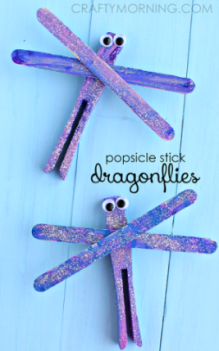 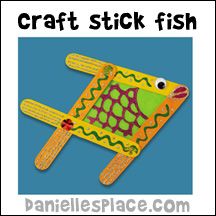 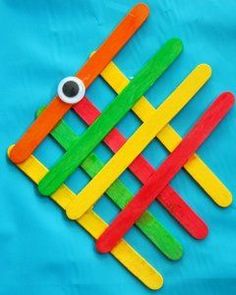 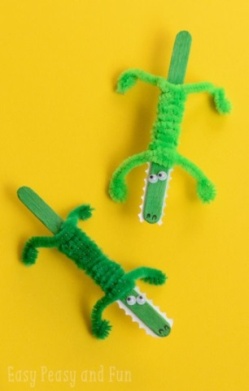 